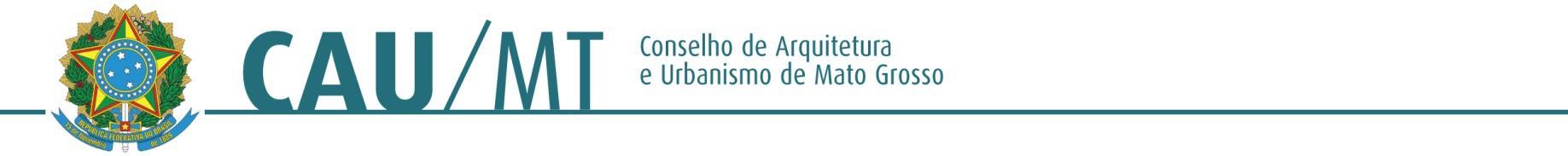 Comissão de Planejamento, Administração e Finança do CAU/MT – 2016PROCESSO: Processo 2016.09.001/FININTERESSADO: Presidência do CAU/MTASSUNTO: Prestação de Contas do mês de Agosto/2016DELIBERAÇÃO Nº 65/2016 – CAF-CAU/MTA Comissão de Planejamento, Administração e Finança do CAU/MT– (CAF-CAU/MT), reunida ordinariamente em Cuiabá-MT na sede do CAU/MT, no uso das competências que lhe conferem o Art. 42 do Regimento Interno do CAU/MT, manifesta-se sobre assuntos de sua competência mediante ato administrativo da espécie deliberação da Comissão de Planejamento, Administração e Finança.Deliberou:A Comissão aprova o Processo da Prestação de Contas do mês de Agosto/2016, do Conselheiro Relator Carlos A. Oseko.Cuiabá - MT, 19 de outubro de 2016.ALTAIR MEDEIROS              _________________________________________________Coordenador da CAF – CAU/MTJOSÉ DA COSTA MARQUES    _______________________________________________Conselheiro TitularCARLOS ALBERTO OSEKO JÚNIOR _________________________________________Conselheiro TitularELIANE DE CAMPOS GOMES  _______________________________________________Conselheira Titular